GRUPA ,,ŻYRAFKI”                                                              Czwartek 09 .IV. 2020 r.Temat ,, Wielkanocne to i owo”Zadania:Zabawa ruchowo-naśladowcza Przedświąteczne porządki.Dziecko naśladuje ruchem czynności podane przez dorosłego, związane z wykonywaniem przedświątecznych porządków: odkurzanie, zamiatanie, ścieranie kurzu, mycie okien, trzepanie dywanów itp.Osłuchanie z piosenką „Pisanki, pisanki jajka malowane” zapamiętanie utworu, śpiewanie piosenki z podkłademLink do piosenki:https://www.youtube.com/watch?v=OTPObfVuHCYI.Pisanki, pisanki,
jajka malowane
nie ma Wielkanocy
bez barwnych pisanek.II.Pisanki, pisanki
jajka kolorowe,
na nich malowane
bajki pisankowe.III.Na jednej kogucik,
a na drugiej słońce,
śmieją się na trzeciej
laleczki tańczące.IV.Na czwartej kwiatuszki,
a na piątej gwiazdki.
na każdej pisance
piękne opowiastki.Wiosenna gimnastyka – koło fortuny nr 2Link do ćwiczeń ruchowych:https://wordwall.net/pl/resource/1173239/wiosenna-gimnastykaKARTA PRACY Historyjka obrazkowa – opowiadanie poszczególnych obrazków , szukanie związków przyczynowo- skutkowych,  układanie kolejności zdarzeń , opowiadanie całość historii Wytnij, układaj, opowiadaj, naklej na kartce wg kolejności, ponumeruj obrazki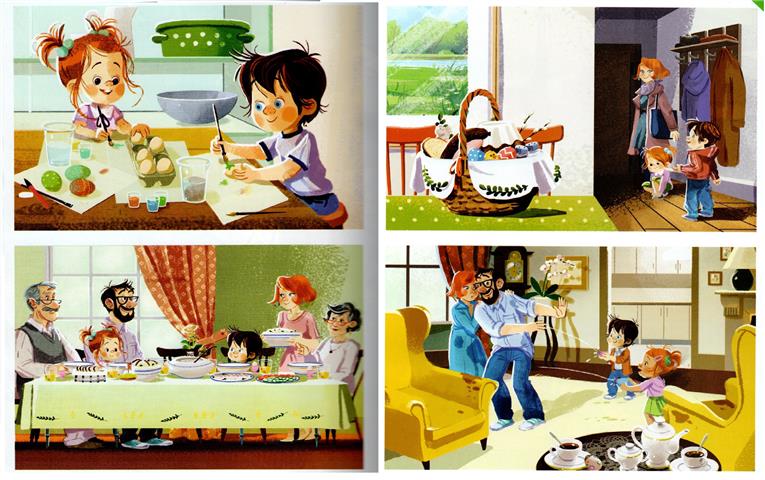 Zabawa ruchowa "Zając i kurczak" –biegaj ostrożnie  po pokoju. Na hasło rodzica: "zając" zatrzymaj się i stań z podniesionymi rękami w górę. Odczekaj chwilę i na ponowne hasło  biegaj dalej….Na hasło: "kurczak" przykucnij i schowaj głowę między kolanamiZagadka słownaNa polanie trawkę je, wybrzydzając bee i bee,
Wełnę ma i duże rogi, dy go spotkasz zejdź mu z drogi.    ( baran)
- podziel wyraz – baran na sylaby, określ pierwszą głoskę w wyrazie, naśladuj głos baranka beee, beee, beeee 7. „Owieczka /Baranek”- wykonanie pracy plastycznej, rozwijanie wyobraźni plastycznej i technicznej podczas konstruowania kompozycji  ( można wykorzystać watki z wcześniejszego zadania) Pracuj wg instrukcji rysunkowej  i wykonaj swojego baranka lub owieczkę 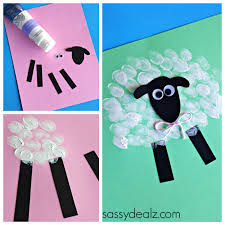 Potrzebne rzeczy: kartka kolorowego papieru, czarny papier, klej, nożyczki, biała farba, oczka, wacik do odbijania farby lub np. kawałek ziemniaka, korek z butelki, własny palec maczany w farbie.KARTA PRACYPokoloruj według kodu kolorystycznego ( poproś rodzica o zaznaczenie symboli rysunkowych odpowiedniki  kolorami)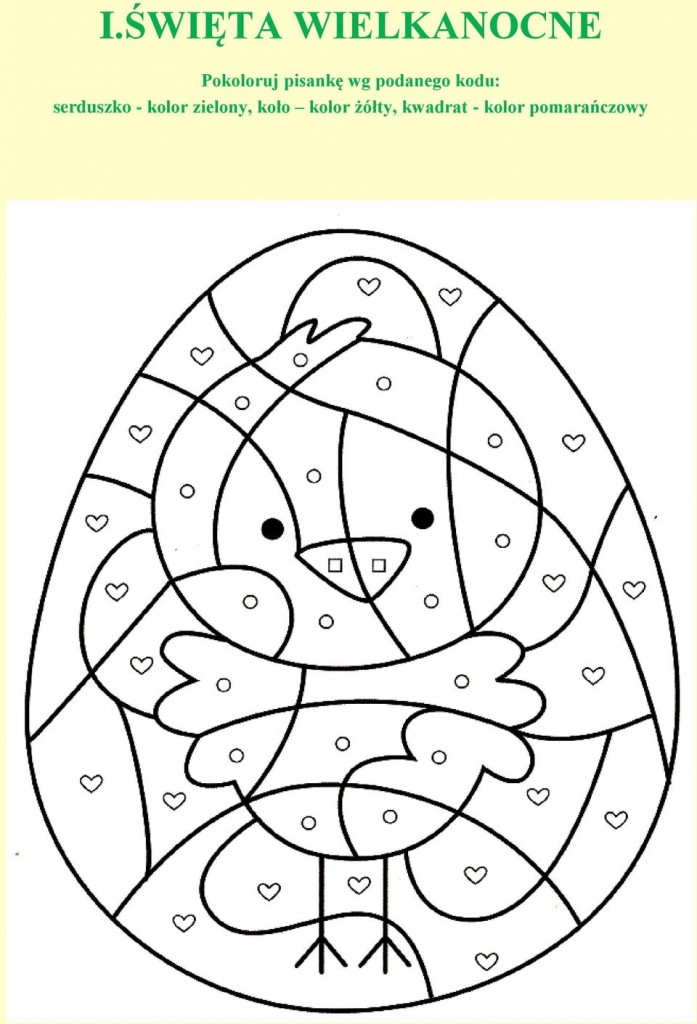 Zadanie dla chętnych 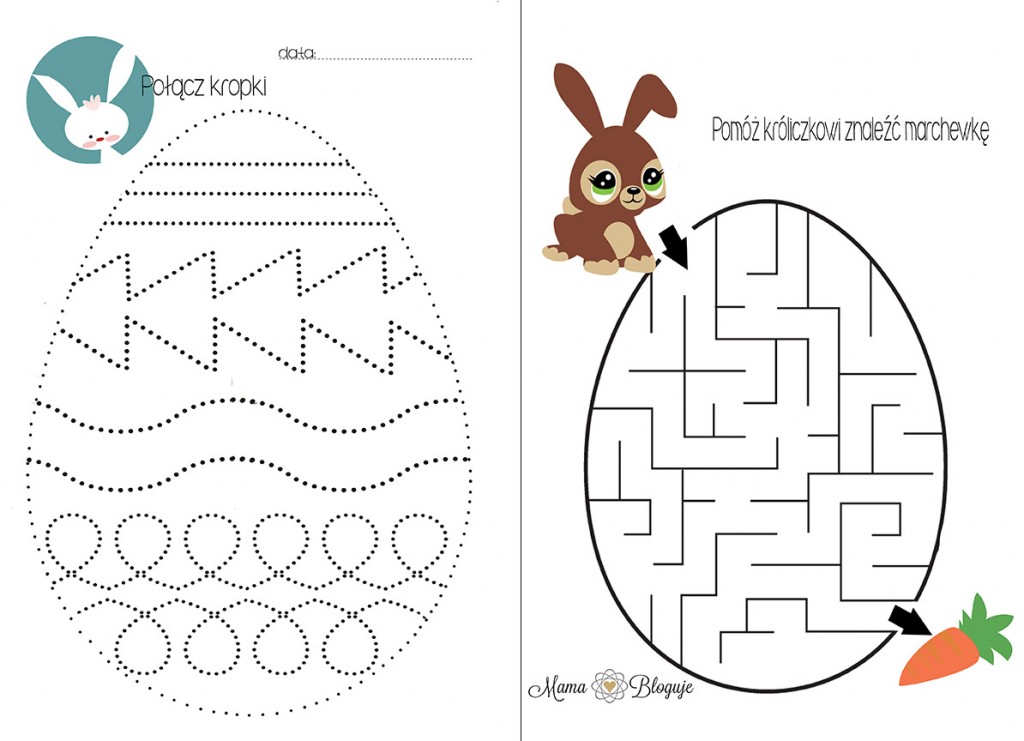 A to kolejna  mała inspiracja plastyczna….może wykorzystasz  miłej zabawy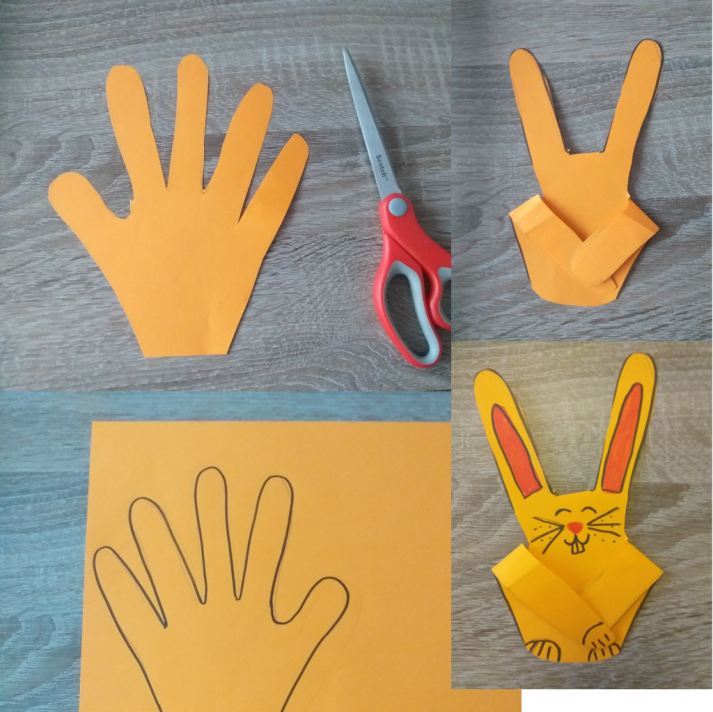 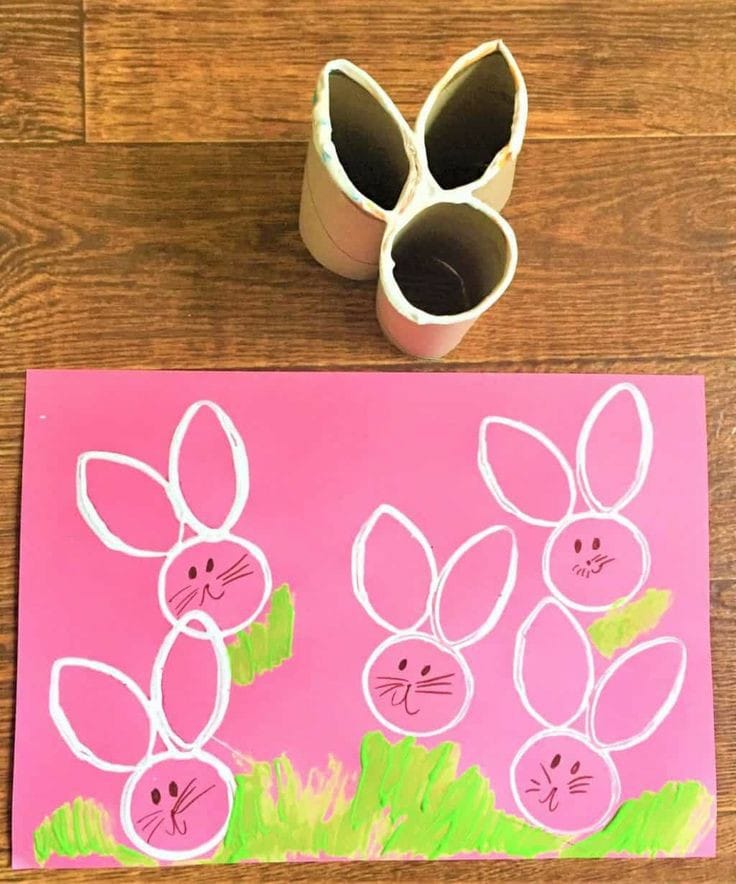   Dziękuję za dzisiejsze spotkanie …pozdrawiam Ciebie   i Twoją rodzinę p. Gosia 